   «07» июль, 2021 йыл                             № 49                             «07»  июля  2021 годаО внесении изменений и дополнений в Постановление от 13 декабря 2019 года № 86 «Об утверждении Порядка администрирования  доходов бюджета сельского поселения Саитбабинский сельсовет муниципального района Гафурийский район Республики Башкортостан, администрируемых Администрацией сельского поселения Саитбабинский сельсовет муниципального района Гафурийский район Республики Башкортостан»В целях реализации бюджетных полномочий по администрированию доходов, зачисляемых в бюджет сельского поселения Саитбабинский сельсовет муниципального района Гафурийский район Республики Башкортостан и в соответствии со ст.20  Бюджетного кодекса Российской Федерации, Приказом от 06.06.2019г. №85н Администрация  сельского поселения Саитбабинский сельсовет  муниципального района Гафурийский район Республики Башкортостан постановляет:                                            Постановляет:        1.Внести изменения в постановление от 13.12.2019 г. № 86 « Об утверждении Перечня главных администраторов  доходов  бюджета сельского поселения Саитбабинский сельсовет муниципального района Гафурийский район Республики Башкортостан, а также состава закрепляемых за ними кодов классификации доходов бюджета»  - дополнить код бюджетной классификации:     2. Настоящее постановление вступает в силу с 07.07.2021 года.     3. Контроль за исполнением настоящего постановления оставляю за собой.Глава сельского поселения:                                 В.С.Кунафин  БАШ?ОРТОСТАН РЕСПУБЛИКА№Ы;АФУРИ РАЙОНЫ МУНИЦИПАЛЬ РАЙОНЫНЫ*СЭЙЕТБАБА АУЫЛСОВЕТЫ АУЫЛ БИЛ"М"№ЕХАКИМИ"ТЕ  БАШ?ОРТОСТАН РЕСПУБЛИКА№Ы;АФУРИ РАЙОНЫ МУНИЦИПАЛЬ РАЙОНЫНЫ*СЭЙЕТБАБА АУЫЛСОВЕТЫ АУЫЛ БИЛ"М"№ЕХАКИМИ"ТЕ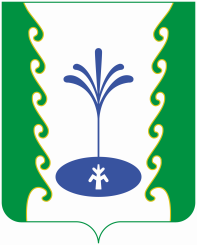 АДМИНИСТРАЦИЯСЕЛЬСКОГО ПОСЕЛЕНИЯСАИТБАБИНСКИЙ СЕЛЬСОВЕТМУНИЦИПАЛЬНОГО РАЙОНА ГАФУРИЙСКИЙ РАЙОНРЕСПУБЛИКИ БАШКОРТОСТАНАДМИНИСТРАЦИЯСЕЛЬСКОГО ПОСЕЛЕНИЯСАИТБАБИНСКИЙ СЕЛЬСОВЕТМУНИЦИПАЛЬНОГО РАЙОНА ГАФУРИЙСКИЙ РАЙОНРЕСПУБЛИКИ БАШКОРТОСТАН               КАРАР               КАРАР    ПОСТАНОВЛЕНИЕ    ПОСТАНОВЛЕНИЕ7911 17 15030 10 1009 150Инициативные платежи, зачисляемые в бюджеты сельских поселений от физических лиц при реализации проектов развития общественной инфраструктуры, основанных на местных  инициативах  (приобретение пожарной машины)7911 17 15030 10 2009 150Инициативные платежи, зачисляемые в бюджеты сельских поселений от индивидуальных предпринимателей, юридических лиц при реализации развития общественной инфраструктуры, основанных на местных инициативах (приобретение пожарноймашины)